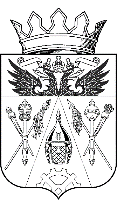 АДМИНИСТРАЦИЯ ИСТОМИНСКОЕ СЕЛЬСКОЕ ПОСЕЛЕНИЕ АКСАЙСКОГО РАЙОНА РОСТОСВСКОЙ ОБЛАСТИПОСТАНОВЛЕНИЕ 10.04.2019                                                                                                             № 84/1х. ОстровскогоО внесении изменений в Постановление Администрации Истоминского сельского поселенияот 12.11.2018 года № 243 Об утверждении муниципальной программы 
Истоминского сельского поселения «Социальная поддержка граждан»В соответствии с постановлением Администрации Истоминского сельского поселения от 01.08.2018 № 166 «Об утверждении Порядка разработки, реализации и оценки эффективности муниципальных программ Истоминского сельского поселения», постановлением Администрации Истоминского сельского поселения от 22.10.2018 № 233 «Об утверждении Перечня муниципальных программ Истоминского сельского поселения»,- ПОСТАНОВЛЯЕТ:1. Внести в муниципальную программу Истоминского сельского поселения «Социальная поддержка граждан» следующие изменения:В приложении:1) в разделе «Паспорт муниципальной программы Истоминского сельского поселения «Социальная поддержка граждан»:- подраздел «Ресурсное обеспечение Муниципальной программы»Общий объем финансирования программы составляет в 2019 – 2030 годах – 1545,6 тыс. рублей – средства местного бюджета, в том числе:2019 год – 445,6 тыс. рублей;2020 год – 100,0 тыс. рублей;2021 год – 100,0 тыс. рублей;2022 год – 100,0 тыс. рублей;2023 год – 100,0 тыс. рублей;2024 год – 100,0 тыс. рублей;2025 год – 100,0 тыс. рублей;2026 год – 100,0 тыс. рублей;2027 год – 100,0 тыс. рублей;2028 год – 100,0 тыс. рублей;2029 год – 100,0 тыс. рублей;2030 год – 100,0 тыс. рублей.2) в разделе «Паспорт Подпрограммы 1 Истоминского сельского поселения «Социальная поддержка граждан»:- подраздел «Ресурсное обеспечение Подпрограммы 1»Общий объем финансирования программы составляет в 2019 – 2030 годах – 1545,6 тыс. рублей – средства местного бюджета, в том числе:2019 год – 445,6 тыс. рублей;2020 год – 100,0 тыс. рублей;2021 год – 100,0 тыс. рублей;2022 год – 100,0 тыс. рублей;2023 год – 100,0 тыс. рублей;2024 год – 100,0 тыс. рублей;2025 год – 100,0 тыс. рублей;2026 год – 100,0 тыс. рублей;2027 год – 100,0 тыс. рублей;2028 год – 100,0 тыс. рублей;2029 год – 100,0 тыс. рублей;2030 год – 100,0 тыс. рублей.Приложение № 4 к постановлению от 12.11.2019 г. № 243 «Об утверждении муниципальной программы Истоминского сельского поселения «Управление имуществом» изложить в следующей редакции:Глава АдминистрацииИстоминского сельского поселения 	О.А. КалининаПостановление вноситЗаместитель главы АдминистрацииПриложение № 4к муниципальной программеИстоминского сельского поселения«Социальная поддержка граждан»РАСХОДЫна реализацию муниципальной программы Истоминского сельского поселения «Социальная поддержка граждан»Приложение № 4к муниципальной программеИстоминского сельского поселения«Развитие муниципальной службы»РАСХОДЫна реализацию муниципальной программы Истоминского сельского поселения «Развитие муниципальной службы»№п/пНаименование Муниципальной программы, подпрограммыИсточникифинансированияОбъем расходов, всего (тыс. рублей)В том числе по годам реализации Муниципальной программы (тыс. рублей)В том числе по годам реализации Муниципальной программы (тыс. рублей)В том числе по годам реализации Муниципальной программы (тыс. рублей)В том числе по годам реализации Муниципальной программы (тыс. рублей)В том числе по годам реализации Муниципальной программы (тыс. рублей)В том числе по годам реализации Муниципальной программы (тыс. рублей)В том числе по годам реализации Муниципальной программы (тыс. рублей)В том числе по годам реализации Муниципальной программы (тыс. рублей)В том числе по годам реализации Муниципальной программы (тыс. рублей)В том числе по годам реализации Муниципальной программы (тыс. рублей)В том числе по годам реализации Муниципальной программы (тыс. рублей)В том числе по годам реализации Муниципальной программы (тыс. рублей)№п/пНаименование Муниципальной программы, подпрограммыИсточникифинансированияОбъем расходов, всего (тыс. рублей)2019 20202021  2022 2023 2024 202520262027202820292030123456789101112131415161.Муниципальная программа Истоминского сельского поселения«Социальная поддержка граждан» всего1545,6445,6100,0100,0100,0100,0100,0100,0100,0100,0100,0100,0100,01.Муниципальная программа Истоминского сельского поселения«Социальная поддержка граждан» Областнойбюджет–––––––––––––1.Муниципальная программа Истоминского сельского поселения«Социальная поддержка граждан» безвозмездные поступления в местный бюджет–––––––––––––1.Муниципальная программа Истоминского сельского поселения«Социальная поддержка граждан» в том числе за счет средств1.Муниципальная программа Истоминского сельского поселения«Социальная поддержка граждан» федерального бюджета–––––––––––––1.Муниципальная программа Истоминского сельского поселения«Социальная поддержка граждан» Пенсионного фонда Российской Федерации–––––––––––––1.Муниципальная программа Истоминского сельского поселения«Социальная поддержка граждан» местный бюджет1545,6445,6100,0100,0100,0100,0100,0100,0100,0100,0100,0100,0100,01.Муниципальная программа Истоминского сельского поселения«Социальная поддержка граждан» внебюджетные источники–––––––––––––2.Подпрограмма «Социальная поддержка отдельных категорий граждан»всего1545,6445,6100,0100,0100,0100,0100,0100,0100,0100,0100,0100,0100,02.Подпрограмма «Социальная поддержка отдельных категорий граждан»областной бюджет–––––––––––––2.Подпрограмма «Социальная поддержка отдельных категорий граждан»безвозмездные поступления в областной бюджет–––––––––––––2.Подпрограмма «Социальная поддержка отдельных категорий граждан»в том числе за счет средств2.Подпрограмма «Социальная поддержка отдельных категорий граждан»федерального бюджета–––––––––––––2.Подпрограмма «Социальная поддержка отдельных категорий граждан»Пенсионного фонда Российской Федерации–––––––––––––2.Подпрограмма «Социальная поддержка отдельных категорий граждан»местный бюджет1545,6445,6100,0100,0100,0100,0100,0100,0100,0100,0100,0100,0100,02.Подпрограмма «Социальная поддержка отдельных категорий граждан»внебюджетные источники–––––––––––––3.ОМ. Выплаты государственной пенсии за выслугувсего1375,6170,0100,0100,0100,0100,0100,0100,0100,0100,0100,0100,0100,03.ОМ. Выплаты государственной пенсии за выслугуобластной бюджет–––––––––––––3.ОМ. Выплаты государственной пенсии за выслугубезвозмездные поступления в областной бюджет–––––––––––––3.ОМ. Выплаты государственной пенсии за выслугув том числе за счет средств3.ОМ. Выплаты государственной пенсии за выслугуфедерального бюджета–––––––––––––3.ОМ. Выплаты государственной пенсии за выслугуПенсионного фонда Российской Федерации–––––––––––––3.ОМ. Выплаты государственной пенсии за выслугуместный бюджет1270,0170,0100,0100,0100,0100,0100,0100,0100,0100,0100,0100,0100,03.ОМ. Выплаты государственной пенсии за выслугувнебюджетные источники–––––––––––––4.ОМ. Выплата единовременного пособие за полные годы стажа при увольнении на пенсиювсего275,6275,60,00,00,00,00,00,00,00,00,00,00,04.ОМ. Выплата единовременного пособие за полные годы стажа при увольнении на пенсиюобластной бюджет–––––––––––––4.ОМ. Выплата единовременного пособие за полные годы стажа при увольнении на пенсиюбезвозмездные поступления в областной бюджет–––––––––––––4.ОМ. Выплата единовременного пособие за полные годы стажа при увольнении на пенсиюв том числе за счет средств4.ОМ. Выплата единовременного пособие за полные годы стажа при увольнении на пенсиюфедерального бюджета–––––––––––––4.ОМ. Выплата единовременного пособие за полные годы стажа при увольнении на пенсиюПенсионного фонда Российской Федерации–––––––––––––4.ОМ. Выплата единовременного пособие за полные годы стажа при увольнении на пенсиюместный бюджет275,6275,60,00,00,00,00,00,00,00,00,00,00,04.ОМ. Выплата единовременного пособие за полные годы стажа при увольнении на пенсиювнебюджетные источники–––––––––––––№ п/пНаименование 
муниципальной программы, номер и наименование подпрограммыИсточникфинансированияОбъем расходов, всего
(тыс. рублей)В том числе по годам реализации муниципальной программыВ том числе по годам реализации муниципальной программыВ том числе по годам реализации муниципальной программыВ том числе по годам реализации муниципальной программыВ том числе по годам реализации муниципальной программыВ том числе по годам реализации муниципальной программыВ том числе по годам реализации муниципальной программыВ том числе по годам реализации муниципальной программыВ том числе по годам реализации муниципальной программыВ том числе по годам реализации муниципальной программыВ том числе по годам реализации муниципальной программыВ том числе по годам реализации муниципальной программы№ п/пНаименование 
муниципальной программы, номер и наименование подпрограммыИсточникфинансированияОбъем расходов, всего
(тыс. рублей)20192020 2021 2022 2023 2024 2025 20262027202820292030123456789101112131415161.Муниципальная программа Истоминского сельского поселения «Развитие муниципальной службы»всего550,00,00,00,050,050,0100,050,050,050,050,0100,050,01.Муниципальная программа Истоминского сельского поселения «Развитие муниципальной службы»областной бюджет–––––––––––––1.Муниципальная программа Истоминского сельского поселения «Развитие муниципальной службы»безвозмездные поступления в областной бюджет–––––––––––––1.Муниципальная программа Истоминского сельского поселения «Развитие муниципальной службы»в том числе за счет средств:–––––––––––––1.Муниципальная программа Истоминского сельского поселения «Развитие муниципальной службы»местный бюджет550,00,00,00,050,050,0100,050,050,050,050,0100,050,02.Подпрограмма 1 «Развитие муниципального управления и муниципальной службы в Истоминского сельского поселения»всего550,00,00,00,050,050,0100,050,050,050,050,0100,050,02.Подпрограмма 1 «Развитие муниципального управления и муниципальной службы в Истоминского сельского поселения»областнойбюджет–––––––––––––2.Подпрограмма 1 «Развитие муниципального управления и муниципальной службы в Истоминского сельского поселения»безвозмездные поступления в областной бюджет–––––––––––––2.Подпрограмма 1 «Развитие муниципального управления и муниципальной службы в Истоминского сельского поселения»в том числе за счет средств:–––––––––––––2.Подпрограмма 1 «Развитие муниципального управления и муниципальной службы в Истоминского сельского поселения»местный бюджет550,00,00,00,050,050,0100,050,050,050,050,0100,050,0